Publicado en Madrid el 21/02/2019 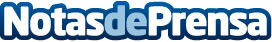 WashTec lleva el lavado de coches al mundo digital con su aplicación EasyCarWashLa firma alemana WashTec ha presentado su última innovación en el sector del lavado de coches con su nueva app para facilitar y agilizar el proceso a los clientesDatos de contacto:WashTecNota de prensa publicada en: https://www.notasdeprensa.es/washtec-lleva-el-lavado-de-coches-al-mundo_1 Categorias: Automovilismo Emprendedores Logística Dispositivos móviles Industria Automotriz http://www.notasdeprensa.es